Об утверждении Положения об организации и ведении гражданской обороны в Пучежском муниципальном районеВ соответствии с Федеральным законом от 12.02.1998 № 28-ФЗ «О гражданской обороне», постановлением Правительства Российской Федерации от 26.11.2007 № 804 «Об утверждении Положения о гражданской обороне в Российской Федерации», Указом Губернатора Ивановской области от 30.09.2008 № 111-уг «Об утверждении Положения об организации и ведении гражданской обороны в Ивановской области»постановляю:Утвердить Положение об организации и ведении гражданской обороны в Пучежском муниципальном районе (Приложение).Рекомендовать руководителям организаций, учреждений и предприятий, независимо от форм собственности, на территории Пучежского муниципального района:организовать, спланировать и осуществлять мероприятия по гражданской обороне на подведомственных территориях во взаимодействии с администрацией Пучежского муниципального района согласно задачам, определенным в Положении об организации и ведении гражданской обороны в Пучежском муниципальном районе;организовать взаимодействие по решению задач по гражданской обороне и передачу информации об осуществлении мероприятий по гражданской обороне в администрацию Пучежского муниципального района.Контроль исполнения настоящего постановления оставляю за собой.Настоящее постановление разместить на официальном сайте администрации Пучежского муниципального района и опубликовать в «Правовом вестнике» Пучежского муниципального района.Настоящее постановление вступает в силу после его официального опубликования.Глава Пучежского муниципального района 						       И.Н. ШипковПриложение №1          к постановлению администрацииПучежского муниципального района                                                                                                              от  25.10.2021  №  403     
 ПОЛОЖЕНИЕоб организации и ведении гражданской обороныв Пучежском муниципальном районе1. Общие положения1.1. Настоящее Положение разработано в соответствии с Федеральным законом от 12.02.1998 № 28-ФЗ «О гражданской обороне», постановлением Правительства Российской Федерации от 26.11.2007 № 804 «Об утверждении Положения о гражданской обороне в Российской Федерации», Указом Губернатора Ивановской области от 30.09.2008 № 111-уг «Об утверждении Положения об организации и ведении гражданской обороны в Ивановской области». 1.2. Мероприятия по гражданской обороне организуются в рамках подготовки к ведению и ведения гражданской обороны в Пучежском муниципальном районе.1.3. Администрация Пучежского муниципального района и организации, расположенные на территории района, в целях решения задач в области гражданской обороны, в соответствии с полномочиями в области гражданской обороны, создают и содержат силы, средства, объекты гражданской обороны, запасы материально-технических, продовольственных, медицинских и иных средств, планируют и осуществляют мероприятия по гражданской обороне.1.4. Глава Пучежского муниципального района несет ответственность за организацию и проведение мероприятий по гражданской обороне.1.5. Обеспечение выполнения мероприятий по гражданской обороне в Пучежском муниципальном районе осуществляется органом управления, силами и средствами гражданской обороны Пучежского муниципального района и муниципального звена Ивановской областной подсистемы единой государственной системы предупреждения и ликвидации чрезвычайных ситуаций, в соответствии с требованиями, установленными Положением о гражданской обороне в Российской Федерации, утвержденным постановлением Правительства Российской Федерации от 26.11.2007 № 804.1.6. Администрация Пучежского муниципального района определяет перечень организаций, обеспечивающих выполнение мероприятий муниципального уровня по гражданской обороне в соответствии с приказом МЧС России от 14.11.2008 № 687 «Об утверждении Положения об организации и ведении гражданской обороны в муниципальных образованиях и организациях».1.7. Ведение гражданской обороны в Пучежском муниципальном районе осуществляется на основе плана гражданской обороны и защиты населения Пучежского муниципального района.План гражданской обороны и защиты населения Пучежского муниципального района (далее – План ГО) определяет объем, организацию, порядок обеспечения, способы и сроки выполнения мероприятий по гражданской обороне и ликвидации чрезвычайных ситуаций природного и техногенного характера в военное время на территории Пучежского муниципального района.Выполнение мероприятий по гражданской обороне и ликвидации чрезвычайных ситуаций природного и техногенного характера в мирное время осуществляется в соответствии с планом действий по предупреждению и ликвидации чрезвычайных ситуаций на территории Пучежского муниципального района.2. Мероприятия по гражданской оборонеАдминистрация Пучежского муниципального района и организации, в целях решения задач в области гражданской обороны, планируют и осуществляют мероприятия:2.1. По подготовке населения в области гражданской обороны:нормативное, правовое и методическое обеспечение функционирования единой системы подготовки населения в области гражданской обороны и защиты населения от чрезвычайных ситуаций природного и техногенного характера;планирование и осуществление обучения населения Пучежского  муниципального района в области гражданской обороны;создание, оснащение, организация деятельности и всестороннего обеспечения функционирования учебно-консультационных пунктов по гражданской обороне;создание, поддержание в рабочем состоянии учебно-материальной базы для подготовки работников организаций в области гражданской обороны;пропаганда знаний в области гражданской обороны.2.2. По оповещению населения об опасностях, возникающих при военных конфликтах или вследствие этих конфликтов, а также при чрезвычайных ситуациях природного и техногенного характера:создание и поддержание в постоянной готовности муниципальной системы оповещения населения, осуществление ее модернизации на базе технических средств нового поколения, совершенствование системы оповещения;создание и поддержание в состоянии готовности локальных систем оповещения организациями, эксплуатирующими опасные производственные объекты I и II классов опасности, особо радиационно-опасные и ядерно-опасные производства и объекты, последствия аварий на которых могут причинять вред жизни и здоровью населения, проживающего или осуществляющего хозяйственную деятельность в зонах воздействия поражающих факторов за пределами их территорий, гидротехнические сооружения чрезвычайно высокой опасности и гидротехнические сооружения высокой опасности;установка специализированных технических средств оповещения и информирования населения в местах массового пребывания людей;комплексное использование средств единой сети электросвязи Российской Федерации, сетей и средств радио-, проводного и телевизионного вещания и других технических средств передачи информации;сбор информации в области гражданской обороны и обмен ею.2.3. По эвакуации населения, материальных и культурных ценностей в безопасные районы:организация планирования, подготовки и проведения эвакуации;подготовка безопасных районов для размещения эвакуируемого населения, мест хранения материальных и культурных ценностей;создание, подготовка и организация деятельности эвакуационных органов.Ответственность за организацию эвакуационных мероприятий возлагается на эвакуационную комиссию Пучежского муниципального района, эвакуационные комиссии организаций.2.4. По предоставлению населению средств индивидуальной и коллективной защиты:строительство, сохранение, поддержание в состоянии постоянной готовности к использованию по предназначению и техническое обслуживание защитных сооружений гражданской обороны и их технических систем;приспособление в мирное время и при приведении гражданской обороны в готовность к ее ведению и в ходе ее ведения в военное время заглубленных помещений и других сооружений подземного пространства для укрытия населения;планирование действий сил гражданской обороны;обеспечение укрытия населения в защитных сооружениях гражданской обороны, в заглубленных помещениях и других сооружениях подземного пространства.2.5. По проведению мероприятий по световой маскировке и другим видам маскировки:разработка планов осуществления комплексной маскировки территорий, отнесенных в установленном порядке к группам по гражданской обороне, а также организаций, являющихся вероятными целями при использовании современных средств поражения;определение перечня объектов, подлежащих маскировке;создание и поддержание организациями, отнесенными в установленном порядке к категориям по гражданской обороне, и организациями, обеспечивающими выполнение мероприятий по гражданской обороне, в состоянии постоянной готовности к использованию по предназначению запасов материально-технических средств, необходимых для проведения мероприятий по световой маскировке и другим видам маскировки;проведение инженерно-технических мероприятий по уменьшению демаскирующих признаков организаций, отнесенных к категориям по гражданской обороне.2.6. По проведению аварийно-спасательных и других неотложных работ в случае возникновения опасностей для населения при военных конфликтах или вследствие этих конфликтов, а также при чрезвычайных ситуациях природного и техногенного характера:создание, оснащение и подготовка необходимых сил и средств гражданской обороны Пучежского муниципального района и муниципального звена Ивановской областной подсистемы единой государственной системы предупреждения и ликвидации чрезвычайных ситуаций, а также планирование их действий;создание и поддержание в состоянии постоянной готовности к использованию по предназначению запасов материально-технических, продовольственных, медицинских и иных средств для всестороннего обеспечения аварийно-спасательных и других неотложных работ;разработка современных технологий и технических средств проведения аварийно-спасательных и других неотложных работ;организация взаимодействия сил гражданской обороны с Вооруженными силами Российской Федерации, другими войсками, воинскими формированиями и органами, а также специальными формированиями, создаваемыми в военное время;учет и ведение реестров нештатных аварийно-спасательных формирований, привлекаемых для решения задач в области гражданской обороны, и нештатных формирований по обеспечению выполнения мероприятий по гражданской обороне;учет и ведение перечня организаций, обеспечивающих выполнение мероприятий муниципального уровня по гражданской обороне.2.7. По первоочередному жизнеобеспечению населения, пострадавшего при военных конфликтах или вследствие этих конфликтов, а также при чрезвычайных ситуациях природного и техногенного характера:планирование и организация основных видов жизнеобеспечения населения;создание и поддержание в состоянии постоянной готовности к использованию по предназначению запасов материально-технических, продовольственных, медицинских и иных средств;нормированное снабжение населения продовольственными и непродовольственными товарами;предоставление населению коммунально-бытовых и иных услуг;проведение санитарно-гигиенических и противоэпидемических мероприятий среди населения, пострадавшего при военных конфликтах или вследствие этих конфликтов;осуществление эвакуации пострадавших в лечебные учреждения;развертывание необходимой лечебной базы в безопасных районах, организация ее энерго- и водоснабжения;организация оказания населению всех видов медицинской помощи;определение численности населения, оставшегося без жилья;инвентаризация сохранившегося и оценка состояния поврежденного жилого фонда, определение возможности его использования для размещения пострадавшего населения;размещение пострадавшего населения в домах отдыха, пансионатах и других оздоровительных учреждениях, временных жилищах (сборных домах, палатках, землянках и т.п.), а также подселение его на площади сохранившегося жилого фонда;предоставление населению информационно-психологической поддержки.2.8. По борьбе с пожарами, возникшими при военных конфликтах или вследствие этих конфликтов:создание необходимых противопожарных сил, их оснащение материально-техническими средствами и подготовка в области гражданской обороны;тушение пожаров в районах проведения аварийно-спасательных и других неотложных работ в военное время;тушение пожаров в военное время на объектах, отнесенных в порядке, установленном законодательством Российской Федерации к категориям по гражданской обороне.2.9. По обнаружению и обозначению районов, подвергшихся радиоактивному, химическому, биологическому или иному заражению (загрязнению):создание и обеспечение готовности сети наблюдения и лабораторного контроля гражданской обороны и защиты населения на базе организаций, осуществляющих функции наблюдения и контроля за радиационной, химической, биологической обстановкой на территории района;введение режимов радиационной защиты на территориях, подвергшихся радиоактивному загрязнению;совершенствование методов и технических средств мониторинга за радиационной, химической, биологической обстановкой, в том числе за степенью зараженности (загрязнения) продовольствия и объектов окружающей среды радиоактивными, химическими и биологическими веществами.2.10. По санитарной обработке населения, обеззараживанию зданий и сооружений, специальной обработке техники и территорий:заблаговременное создание запасов дезактивирующих, дегазирующих веществ и растворов;создание и оснащение сил гражданской обороны для проведения санитарной обработки населения, обеззараживания зданий и сооружений, специальной обработки техники и территорий, подготовка их в области гражданской обороны;планирование и организация проведения мероприятий по санитарной обработке населения, обеззараживанию зданий и сооружений, специальной обработке техники и территорий.2.11. По восстановлению и поддержанию порядка в районах, пострадавших при военных конфликтах или вследствие этих конфликтов, а также при чрезвычайных ситуациях природного и техногенного характера:создание и оснащение сил охраны общественного порядка, подготовка их в области гражданской обороны;восстановление и поддержание общественного порядка, обеспечение безопасности дорожного движения на маршрутах выдвижения сил гражданской обороны и эвакуации населения;обеспечение беспрепятственного передвижения сил гражданской обороны для проведения аварийно-спасательных и других неотложных работ;усиление охраны объектов, подлежащих обязательной охране органами внутренних дел, имущества юридических и физических лиц по договорам, принятие мер по охране имущества, оставшегося без присмотра.2.12. По вопросам срочного восстановления функционирования необходимых коммунальных служб в военное время:обеспечение готовности коммунальных служб к работе в условиях военного времени и планирование их действий;создание запасов оборудования и запасных частей для ремонта поврежденных систем газо-, энерго- и водоснабжения;создание и подготовка резерва мобильных средств для очистки, опреснения и транспортировки воды;создание на водопроводных станциях необходимых запасов реагентов, реактивов, консервантов и дезинфицирующих средств;создание запасов резервуаров и емкостей, сборно-разборных трубопроводов, мобильных резервных и автономных источников энергии, оборудования и технических средств для организации коммунального снабжения населения.2.13. По срочному захоронению трупов в военное время:заблаговременное, в мирное время, определение мест возможных захоронений;создание, подготовка и обеспечение готовности сил и средств гражданской обороны для обеспечения мероприятий по захоронению трупов, в том числе на базе специализированных ритуальных организаций;оборудование мест погребения (захоронения) тел (останков) погибших;организация и проведение мероприятий по осуществлению опознания, учету и захоронению с соблюдением установленных законодательством правил;организация работ по перевозке и захоронению погибших;организация санитарно-эпидемиологического надзора за погребением погибших.2.14. По обеспечению устойчивости функционирования организаций, необходимых для выживания населения при военных конфликтах или вследствие этих конфликтов, а также при чрезвычайных ситуациях природного и техногенного характера:создание и организация работы в мирное и военное время в администрации Пучежского муниципального района и организациях комиссий по повышению устойчивости функционирования объектов экономики;рациональное размещение объектов экономики и инфраструктуры, а также средств производства в соответствии с требованиями инженерно-технических мероприятий гражданской обороны;разработка и проведение мероприятий, направленных на повышение надежности функционирования систем и источников энерго- и водоснабжения;разработка и реализация в мирное и военное время инженерно-технических мероприятий гражданской обороны, в том числе в проектах строительства;планирование, подготовка и проведение аварийно-спасательных и других неотложных работ на объектах экономики, продолжающих работу в военное время;заблаговременное создание запасов материально-технических, продовольственных, медицинских и иных средств, необходимых для восстановления производственного процесса;создание страхового фонда документации;повышение эффективности защиты производственных фондов при воздействии на них современных средств поражения.Ответственность за выполнение задачи гражданской обороны по разработке и осуществлению мер, направленных на сохранение объектов, существенно необходимых для устойчивого функционирования экономики и выживания населения в военное время, возлагается на комиссию по повышению устойчивости функционирования объектов экономики Пучежского  муниципального района.2.15. По вопросам обеспечения готовности сил и средств гражданской обороны:создание и оснащение сил гражданской обороны современными техникой и оборудованием;проведение занятий по месту работы с личным составом аварийно-спасательных формирований и спасательных служб, нештатных аварийно-спасательных формирований и нештатных формирований по обеспечению выполнения мероприятий по гражданской обороне, проведение учений и тренировок по гражданской обороне;создание и планирование применения группировки сил гражданской обороны;разработка высокоэффективных технологий для проведения аварийно-спасательных и других неотложных работ;определение порядка взаимодействия и привлечения сил и средств различных ведомств и организаций в интересах гражданской обороны, а также всестороннего обеспечения их действий.3. Руководство и организационная структура гражданской                                                  обороны в Пучежском муниципальном районе3.1. Руководство гражданской обороной на территории Пучежского муниципального района осуществляет Глава Пучежского муниципального района.3.2. Руководство гражданской обороной в организациях осуществляют их руководители.3.3. Руководители гражданской обороны осуществляют руководство гражданской обороной через соответствующие органы, осуществляющие управление гражданской обороной, органы управления спасательных служб, эвакуационные органы, комиссию по повышению устойчивости функционирования экономики и организаций Пучежского муниципального района в военное время и другие органы, создаваемые в целях решения задач в области гражданской обороны.3.4. Органом, осуществляющим управление гражданской обороной в Пучежском  муниципальном районе, является отдел ГО и ЧС, мобилизации администрации Пучежского муниципального района. Начальник отдела ГО и ЧС, мобилизации администрации Пучежского муниципального района подчиняется непосредственно Главе Пучежского муниципального района, а также заместителю Главы Пучежского муниципального района, начальнику отдела экономики и инвестиций.3.5. Органами, осуществляющими управление гражданской обороной в организациях, являются структурные подразделения (работники) организаций, уполномоченные на решение задач в области гражданской обороны, создаваемые (назначаемые) в порядке, установленном Правительством Российской Федерации.3.6. Для планирования, подготовки и проведения эвакуационных мероприятий администрацией Пучежского муниципального района заблаговременно в мирное время создается эвакуационная комиссия и приемные эвакуационные пункты. Эвакуационная комиссия Пучежского муниципального района возглавляется заместителем Главы администрации Пучежского  муниципального района, начальником отдела экономики и инвестиций.3.7. Для выполнения мероприятий гражданской обороны, проведения аварийно-спасательных и других неотложных работ на территории района в соответствии с планами гражданской обороны и защиты населения создается группировка сил гражданской обороны в составе подразделений Государственной противопожарной службы, аварийно-спасательных формирований, нештатных формирований по обеспечению выполнения мероприятий по гражданской обороне и спасательных служб, а также специальных формирований, создаваемых на военное время в целях решения задач в области гражданской обороны.Для выполнения задач гражданской обороны решением Главы Пучежского муниципального района могут привлекаться расположенные на территории района медицинские учреждения, строительно-монтажные организации.3.8. Силы гражданской обороны Пучежского муниципального района в мирное время могут привлекаться для участия в мероприятиях по предупреждению и ликвидации чрезвычайных ситуаций природного и техногенного характера, а также ликвидации последствий, вызванных террористическими акциями.Решение о привлечении в мирное время сил и средств гражданской обороны для ликвидации последствий чрезвычайных ситуаций принимает Глава Пучежского  муниципального района и руководитель организации в отношении созданных ими сил гражданской обороны.3.9. Для осуществления управления гражданской обороной администрация Пучежского муниципального района и организации, в соответствии с полномочиями в области гражданской обороны, создают и поддерживают в постоянной готовности технические системы управления гражданской обороной, системы оповещения населения об опасностях, возникающих при военных конфликтах или вследствие этих конфликтов, а также при чрезвычайных ситуациях природного и техногенного характера.3.10. В целях обеспечения организованного и планомерного осуществления мероприятий по гражданской обороне, в том числе своевременного оповещения населения о прогнозируемых и возникших опасностях в мирное и военное время на территории Пучежского муниципального района организуются сбор информации в области гражданской обороны (далее - информация) и обмен ею.Сбор и обмен информацией осуществляются администрацией Пучежского  муниципального района, а также организациями, отнесенными в установленном порядке к категориям по гражданской обороне и эксплуатирующими опасные производственные объекты I и II классов опасности, гидротехнические сооружения чрезвычайно высокой опасности и гидротехнические сооружения высокой опасности, а также организациями, эксплуатирующими опасные производственные объекты III класса опасности, отнесенные в установленном порядке к категориям по гражданской обороне.Порядок сбора и обмена информацией в области гражданской обороны, формы донесений и сроки их представления на территории Ивановской области устанавливаются в соответствии с законодательством Российской Федерации в области гражданской обороны.4. Подготовка к ведению и ведение гражданской обороны                                                                       в Пучежском муниципальном районе4.1. Подготовка к ведению гражданской обороны в Пучежском муниципальном районе основывается на заблаговременном, согласованном и взаимоувязанном по целям и задачам выполнении мероприятий по подготовке к защите населения, материальных и культурных ценностей от опасностей, возникающих при военных конфликтах или вследствие этих конфликтов, а также при чрезвычайных ситуациях природного и техногенного характера, и осуществляется на основании плана основных мероприятий по вопросам гражданской обороны, предупреждения и ликвидации чрезвычайных ситуаций, обеспечению пожарной безопасности и безопасности людей на водных объектах в Пучежском муниципальном районе.4.2. Ведение гражданской обороны заключается в выполнении мероприятий по защите населения, материальных и культурных ценностей на территории Пучежского муниципального района от опасностей, возникающих при военных конфликтах или вследствие этих конфликтов, а также при чрезвычайных ситуациях природного и техногенного характера, и осуществляется на основании плана гражданской обороны и защиты населения Пучежского муниципального района и планов гражданской обороны организаций.4.3. Планы гражданской обороны и защиты населения определяют объем, организацию, порядок, способы и сроки выполнения мероприятий при приведении гражданской обороны в готовность к ее ведению и в ходе ее ведения, а также при чрезвычайных ситуациях природного и техногенного характера.4.4. Порядок разработки, согласования и утверждения планов гражданской обороны и защиты населения определяется в соответствии с законодательством Российской Федерации в области гражданской обороны.5. Заключительные положения5.1. Финансирование расходов на подготовку и проведение мероприятий по гражданской обороне, защите населения и территорий Пучежского муниципального района осуществляется в соответствии с законодательством Российской Федерации.Обеспечение мероприятий по гражданской обороне, защите населения и территорий Пучежского муниципального района является расходным обязательством муниципального района.Расходы на подготовку и проведение мероприятий по гражданской обороне финансируются в пределах средств, предусмотренных в бюджете Пучежского муниципального района на мероприятия по гражданской обороне и защите населения и территорий Пучежского муниципального района.Расходы на подготовку и проведение организациями мероприятий по гражданской обороне осуществляются за счет средств организаций.5.2. Неисполнение должностными лицами и гражданами Российской Федерации норм и требований в области гражданской обороны влечет ответственность в соответствии с законодательством Российской Федерации.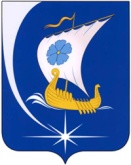 Администрация Пучежского муниципального района Ивановской областиП О С Т А Н О В Л Е Н И ЕАдминистрация Пучежского муниципального района Ивановской областиП О С Т А Н О В Л Е Н И Е               От 25.10.2021№ 403-п г. Пучежг. Пучеж